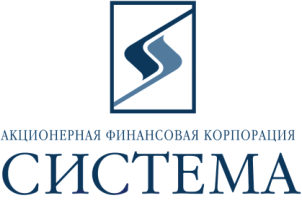 ЗАО «Сбербанк-АСТ»Исх.45/201319 декабря 2013г.ТЕХНИЧЕСКОЕ ЗАДАНИЕ НА ПОСТАВКУ(с изменениями) Предмет закупки – поставка, монтаж и пуско-наладка моторизированных мониторов в соответствии с прилагаемой спецификацией:ВНИМАНИЕ!!! Обращаем Ваше внимание, что подача предложений, проводится путем снижения начальной максимальной цены по оборудованию и по работам отдельно (итоговой цены по позициям). 		При заключении договора с Победителем цена за единицу оборудования определяется путем уменьшения максимальной цены за единицу товара, указанной в спецификации на коэффициент снижения, полученный в ходе подачи предложений от начальной максимальной стоимости оборудования (итоговой цены).При заключении договора с Победителем цена за работу определяется путем уменьшения максимальной цены за единицу товара, указанной в спецификации на коэффициент снижения, полученный в ходе подачи предложений от начальной максимальной стоимости работ (итоговой цены).Лучшей ценой будет считаться наименьшая суммарная цена по позициям, полученная в ходе торгов. Срок поставки – не более 16 недель с даты заключения договора. Способы оплаты – безналичный расчет,  50% - аванс на основании выставленного счета, 50% - в течение 20 дней после подписания Акта сдачи-приемки работ Заказчиком.Технические требования:    В состав системы отображения переговорной комнаты должны входить дисплейные моторизованные мониторы, устанавливаемые в столешницу стола переговоров.Система отображения переговорной комнаты должна обеспечивать отображение видеоматериалов, поступающих от источников компьютерных сигналов, находящихся в шкафах 19” в подвальном помещении серверной. Широкоформатный монитор с электроприводом, складывающийся в стол экраном вверх должен обеспечивать отображение видеоматериалов, поступающих от системы матричной коммутациии обладать характеристиками не хуже: Полка под клавиатуру опускается внутрь, когда монитор закрывается.  Корпус монитора из анодированного алюминия серебристого цвета, 4-мм защитное стекло с антибликовым покрытием; управление с помощью кнопок на передней панели или дистанционно; рама основания из полированной стали; боковые поверхности монитора отделаны пластиком черного цвета.  Экран TFT LCD 21.5" с LED подсветкой; 16,7 млн. цветов; Физическое разрешение FullHD 1920 х 1080; контраст 1000:1; яркость 250 cd/m2; углы обзора в / г 178°/178°; диагональ активной области экрана 545,22 мм.  Кабель DVI-D длиной 1,6 м.  Интерфейс типа DB9 для дистанционного управления; SMD контроль с электронной системой защиты от зажима.  Комплект поставки включает блок питания, IEC кабель питания. Размеры (ШхВхГ): 585x440x86  мм. Опция "Сенсорный экран мультитач"  должна обеспечивать возможности сенсорного управления на дисплее монитора и обладать характеристиками не хуже: Установка емкостного сенсорного экрана с технологией multitouch поверх стандартного защитного стекла;  Сохранение выравнивания поверхностей;  Соответствие ROHS;  Поддержка операционных систем: Windows 7 (необходимо для Dual touch);Шаблон для разметки отверстий должен обеспечивать подготовку установочных отверстий для врезки в столешницу стола переговоров широкоформатных мониторов и должен обладать следующими характеристиками: Внешние размеры: 585.2мм x 440.2мм. Материал: алюминий.Монтажный комплект должен состоять из кабельной продукции и комплекта расходных материалов для коммутации, маркировки, крепежа кабелей. Требования к размещению и кабелепроводуВ помещении переговорной комнаты в столе переговоров необходимо установить 25 широкоформатных мониторов с электроприводом. Предварительно необходимо произвести демонтаж существующих моторизованных мониторов. Перед началом монтажных работ Исполнитель должен предоставить (и согласовать с Заказчиком) рабочую документацию на размещение моторизованных мониторов, врезаемых в поверхность стола переговоров. Оборудование должно быть врезано в мебель в соответствии с функциональным назначением, с учетом рекомендаций инструкций производителей и при непосредственном участии представителей компании производителя моторизованных мониторов. Замена кабелепроводов должна выполняться без нарушения интерьера помещения, в строгом соответствии с требованиями СНиП 3.05.06-85 - (Электротехнические устройства) и СНиП 3.01.01-85* - ОРГАНИЗАЦИЯ СТРОИТЕЛЬНОГО ПРОИЗВОДСТВА. В ходе укладки кабелепроводов обеспечить экранирование кабельных линий от проложенных по близости силовых кабелей. Для подключения оконечных устройств в столе переговоров к системе матричной коммутации необходимо использовать межблочные кабели DVI длиной не менее 30 метров. Работа выполняется в шесть этапов:1 этап – обследование помещений с выдачей Заказчику результата в виде акта обследования с описанием методики выполнения работ; 2 этап – разработка рабочей документации по монтажу мониторов и Методики приемки результата работ;3 этап – поставка оборудования, с оформлением актов приема-передачи оборудования;4 этап – вывод из эксплуатации и отключение источников системы управления, видеоотображения, отключение и демонтаж существующих моторизированных дисплейно-мониторных систем, 5 этап – демонтаж существующих кабелепроводов передачи VGA сигнала от системы матричной коммутации до моторизованных экранов. Кабелепроводы проложены в конструкциях пола, в существующих кабельных каналах. Кол-во кабелепроводов 25шт. Длина каждого кабелепровода 35м. Степень заполненности существующих кабельных каналов 90%. Исполнитель за свой счет обеспечивает необходимый ему доступ к кабельным каналам путем демонтажа напольного покрытия и вскрытия кабельных каналов.6 этап – монтаж новых кабелепроводов в конструкциях пола используя существующие кабельные каналы, для подачи сигнала DVI от системы матричной коммутации к новым моторизованным экранам. Кол-во кабелепроводов 25 шт. Длина каждого кабелепровода 35м. Исполнитель за свой счет производит закрытие кабельных каналов и укладку напольного покрытия.7 этап - выполнение столярных работ по вырезанию и обработке 25 отверстий в столешницах в столах переговоров (столешницы выполнены из ценных пород древесины)в строгом соответствии с согласованной Заказчиком рабочей документацией; 8 этап - подключение 25шт. мониторов к системе матричной коммутации (по DVI) и системе сенсорного ввода (по USB), полное конфигурирование и настройка 25шт. систем сенсорного ввода, комплексная проверка работоспособности и сдача в эксплуатацию результата работ по предварительно разработанной и согласованной с Заказчиком Методике приемки.Работы должны быть выполнены с надлежащим качеством. Исполнитель несет материальную ответственность за случайную (намеренную) порчу имущества Заказчика, в случае обнаружения факта порчи имущества Заказчика, Исполнитель, в полном объеме возмещает Заказчику расходы по восстановлению целостности испорченного имущества.Специальные требования. Требования по обязательной сертификацииКаждое из устройств должно быть сертифицировано в соответствии с действующими нормами и правилами на территории РФ; Должны учитываться действующие стандарты пожаробезопасности, защиты от электромагнитного излучения и электробезопасности, рабочее напряжение 210-230 В частота 50 Гц +2 Гц;Должны учитываться действующие  нормативно-технические документы в области эргономики и технической эстетики;Должны учитывать требования для промышленной эксплуатации по удобству технического обслуживания, ремонта и хранения; Должны учитывать требования по транспортабельности.	Состав работ:В течение 30 календарных дней со дня заключения Договора с учетом специфики поставляемого оборудования Исполнитель представляет на согласование заказчику Рабочую Документацию (РД), включающую в себя:пояснительную записку;функциональную схему взаимодействия;схему расположения оборудования;физическую схему сетевых подключений;схему подключения к электропитанию;кабельный журнал;программу и методику испытаний	После выполнения работ, Исполнитель на базе согласованной с Заказчиком рабочей документации, осуществляет изготовление  исполнительной документации в 2-х экземплярах: 1-й экземпляр (исполнительная и эксплуатационная документация) передается Представителям заказчика в месте поставки Товара к началу приёмо-сдаточных испытаний, 2-й экземпляр (исполнительная и эксплуатационная документация) передается Заказчику вместе с отчетными документами по адресу места нахождения Заказчика, указанному в Договоре. Требования к гарантийному ремонту и обслуживаниюСрок гарантии на все поставляемое оборудование и работы – не менее 36 месяцев с даты подписания акта приемки-сдачи работ по Договору.Исполнитель должен за свой счет обеспечить гарантийное обслуживание технических средств, поставленных по Договору, в течение не менее 36 месяцев. Приемка технических средств на гарантийное обслуживание должна производиться с момента ввода технических средств в эксплуатацию.Устранение всех неисправностей оборудования и выявленных дефектов, ошибок работ по установке и настройке, осуществляется силами и за счет Исполнителя, включая доставку до места ремонта и обратно в течение всего гарантийного срока.Срок устранения дефектов, а также ошибок работ – не более 30 дней с даты подачи заявки.Время гарантийного ремонта, включая время доставки, поставленного оборудования в не должно превышать 5 рабочих дней с момента сдачи в ремонт оборудования.Запасные части, устанавливаемые на технические средства в течение гарантийного обслуживания, должны быть совместимы с основными поставляемыми техническими средствами.Исполнитель в течение гарантийного срока осуществляет функционирование горячей телефонной линии службы технической поддержки в Москве с 09:00 до 19:00 МСК для инструктажа персонала Заказчика.Требования к документации на поставляемые технические средстваИсполнитель разработать и передать Представителю заказчика следующие документы: Исполнительная  документация в составе:- общая пояснительная записка;- схема размещения (план расположения) оборудования;- структурная схема комплекса;- функциональная схема;- таблица соединений и подключений оборудования;- схемы подключения оборудования;- ведомость оборудования и материалов комплекта;- паспорт;- формуляр.Обязательные требования: Участник должен соответствовать требованиям, предъявляемым законодательством Российской Федерации к лицам, осуществляющим выполнение работ/оказание услуг, являющиеся предметом электронных торгов.Участник должен соответствовать требованию о не проведении ликвидации участника электронных торгов или не проведении в отношении участника электронных торгов процедуры банкротства.Участник должен соответствовать требованию о не приостановлении деятельности участника  электронных торгов в порядке, предусмотренном Кодексом Российской Федерации об административных правонарушениях на день регистрации участника на электронные торги.Участник должен соответствовать требованию об отсутствии у участника электронных торгов задолженности по начисленным налогам, сборам и иным обязательным платежам в бюджеты любого уровня или государственные внебюджетные фонды за прошедший календарный год, размер которой превышает двадцать пять процентов балансовой стоимости активов участника электронных торгов по данным бухгалтерской отчетности за последний завершенный отчетный период, что подтверждается актом сверки, выданным ИФНС о состоянии расчетов с бюджетами всех уровней и внебюджетными фондами за последний отчетный период, с отметкой налогового органа.Участник не должен оказывать влияние на деятельность Заказчика, Организаторов, та также сотрудников и аффилированных лиц. Участник должен работать  на Российском рынке не менее трех лет и  соответствовать требованию об отсутствии фактов нарушения обязательств по договорам с ОАО АФК «Система», в том числе фактов задержки поставок товаров/выполнения работ/предоставления услуг в течение последнего календарного года.Участник должен действовать и иметь действующие филиалы (агентства, подразделения, представительства, склады) на территории г. Москвы и Московской области.Дополнительные условия:Условия поставки – доставка осуществляется транспортом Поставщика, включая погрузку/выгрузку товара. При приеме товара Заказчик имеет право проводить выборочный контроль качества товара, а в случае возникновения необходимости Заказчик осуществляет контроль в размере 100% объема поставляемого товара. Поставщик производит доставку товара в рабочие часы и не позднее за 1 час до окончания рабочего времени. Адрес поставки –   г. Москва, ул. Моховая д 13. cтр. 1.Предоставление гарантийных обязательств на оборудование не меньше срока предоставления гарантийных обязательств производителем оборудования, на выполнение работы не менее 12 месяцев с даты подписания акта приема выполненных работ Заказчиком.Требования к обслуживанию и расходам на эксплуатацию – все расходы в рамках гарантийного обслуживания (замена, ремонт) несет Поставщик.Порядок формирования цены – цена должна быть указана в рублях,  являться фиксированной на весь срок действия договора, должна включать в себя все расходы на перевозку, страхование, уплату таможенных пошлин, налогов (в т.ч. НДС), доставку к месту нахождения склада Заказчика, всех погрузочно-разгрузочных работ (в т.ч. занос товара на склад Заказчика или к месту его хранения), выполнение работ по монтажу и пуско-наладки оборудования и другие обязательные платежи.В течение одного рабочего дня после окончания электронных торгов Победитель должен направить по  адресу patrina@sistema.ru, копию коммерческого предложения, поданного в ходе проведения электронных торгов  с указанием спецификации на поставку Товара, исполнения обязательных и основных требований,  заверенное подписью руководителя и печатью компании.В течение пяти рабочих дней после окончания электронных торгов Победитель должен по требованию Заказчика, в случае если он не имеет договорных отношений с Заказчикам, предоставить следующие документы:- выписку из ЕГРЮЛ (копия или оригинал) Управляющий директор                                                                        А.В. Никифоров№Наименование  Производитель /маркаОписание потребительских свойствЕд. измеренияКол-во Начальная максимальная цена за ед. товара, с НДС, руб.Начальная максимальная сумма торгов, руб. с НДС1оборудованиеElement one Versis 220 FullHD 103-220Моторизованный монитор для интеграции в столешницу с электронным приводом, складывающим и опускающим монитор экраном вверх.шт.25293 725,007 343 137,002оборудованиеElement One 400-220-Z40Опция "Сенсорный экран мультитач"шт.2562 307,001 557 683,003оборудованиеElement One 110-220- F3.900Шаблон для разметки отверстий для Versis 220шт.13 485,003 485,004Монтажный комплектВ соответствии с требованиями к производству работК-т1404 340.404 340,00Итого по оборудованию9 308 644,0037работы В соответствии  с требованиями к производству работ162 500,00162 500,00.Итого по работам162 500,00